21st Century Community Learning Centers (21st CCLC) GrantThe 21st CCLC is an after-school program funded through Pennsylvania Department of Education  grant. The program is designed to deliver engaging and enjoyable hands-on projects to help meet our partner district students’ academic and social needs. The program strives to improve school day attendance and encourage positive behaviors in academic and social settings as well as complement the regular schoolday curriculum. This project design emphasizes critical thinking, STEM and 21st-century skills.Program Goals:Engage students in hands-on learning Increase career and college readinessImprove science, technology, engineering, math, communication, literacy and critical thinking skills (21st century skills)Reach 267 students annually from three statically low socio-economic partner districtsProgram Requirements:Serve at least 85% of the students identified to be servedInclude science, technology, engineering, arts, math, literacy in program deliveryIncrease homework completion, class participation and improve student behaviorProvide a minimum of 12 hours of consistent programmingSubmit all program and fiscal reports to state and/or federal Department of EducationDistrict Partnerships:Uniontown School DistrictCharleroi Area School DistrictBrownsville School DistrictAgency Partnerships:East End United Community CenterUniontown students attend the program at the East End Community Center. Challenger Learning CenterThe Challenger Center provides i-Labs and e-Mission projects that culminate with a live event conducted via videoconference between the site and “mission control”. During the event the class assembles an emergency response team that works together to solve a problem situation as a scenario unfolds and conditions change.Title I Partnership:Each district appreciates and understands the interrelatedness of the Title I goal and the 21st CCLC goal of improving the academic achievement of the disadvantaged.   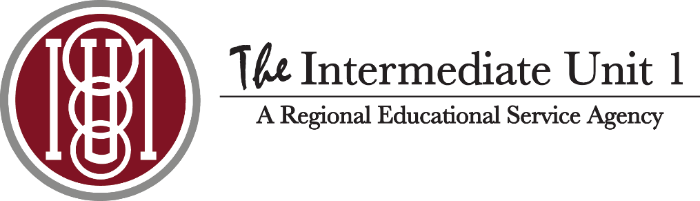 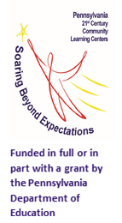 